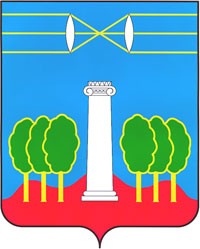 АДМИНИСТРАЦИЯГОРОДСКОГО ОКРУГА КРАСНОГОРСКМОСКОВСКОЙ ОБЛАСТИПОСТАНОВЛЕНИЕ29.04.2022 № 1283/4О внесении изменений в постановление администрации городского округа Красногорск от 31.01.2018 № 219/1 «Об утверждении перечня мест, оборудованных (оборудуемых) для забора воды пожарной техникой из открытых водоемов городского округа Красногорск»В соответствии с Федеральными законами от 21.12.1994 № 69-ФЗ «О пожарной безопасности», от 22.07.2008 № 123-ФЗ «Технический регламент о требованиях пожарной безопасности», от 06.10.2003 № 131-ФЗ «Об общих принципах организации местного самоуправления в Российской Федерации», постановлением Правительства РФ от 16.09.2020 № 1479 «Об утверждении Правил противопожарного режима в Российской Федерации», Законом Московской области от 14.12.2005 № 269/2005-ОЗ «О пожарной безопасности в Московской области» и в целях обеспечения первичных мер пожарной безопасности и повышения противопожарной устойчивости населенных пунктов и объектов экономики на территории городского округа Красногорск постановляю:1.	Внести следующие изменения в постановление администрации городского округа Красногорск от 31.01.2018 № 219/1 «Об утверждении перечня мест, оборудованных (оборудуемых) для забора воды пожарной техникой из открытых водоемов городского округа Красногорск»:1.1. пункт 4. изложить в следующей редакции:«4. Отделу гражданской обороны, предупреждения и ликвидации чрезвычайных ситуаций управления по безопасности администрации городского округа Красногорск:4.1. Организовать работу по обустройству мест для забора воды пожарной техникой из открытых водоемов городского округа Красногорск и оформлению (принятию) в муниципальную собственность.4.2. Обеспечить контроль:4.2.1. За проведением эксплуатирующей организацией работ по содержанию (обслуживанию) мест для забора воды пожарной техникой из открытых водоемов, переданных на обслуживание;4.2.2. За обустройством мест для забора воды пожарной техникой из открытых водоемов городского округа Красногорск, находящихся в муниципальной собственности в соответствии с заключенным муниципальным контрактом на обустройство мест для забора воды пожарной техникой из открытых водоемов.»;1.2. пункт 6. изложить в следующей редакции:«6. Контроль за исполнением настоящего постановления возложить на заместителя главы администрации городского округа Красногорск                             А.В. Бутенко.».1.3. Изложить приложение «Перечень мест, оборудованных (оборудуемых) для забора воды пожарной техникой из открытых водоемов городского округа Красногорск» в новой редакции (прилагается).2.	Опубликовать настоящее постановление в газете «Красногорские вести» и на официальном сайте администрации городского округа Красногорск в сети «Интернет».3.	Контроль за исполнением настоящего постановления возложить на заместителя главы администрации городского округа Красногорск                              А.В. Бутенко.Глава городского округа Красногорск                                                       Д.В. Волков